Name:_____________________________  Class:_________   Date:_____________      Text:____________________________ Chapter:_____Directions: Write a sentence for three important events in the story. Use sequencing words. Draw a picture.  Draw a face in the circle to describe the main character’s feelings. 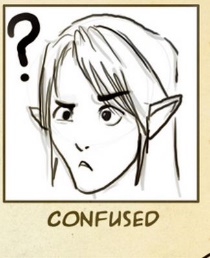 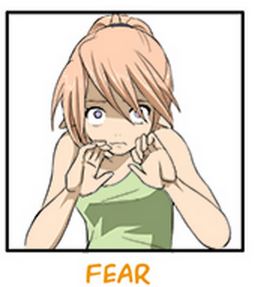 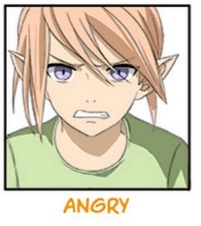 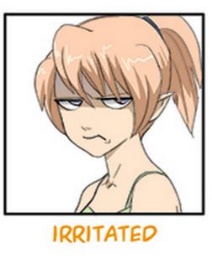 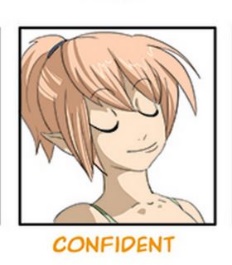 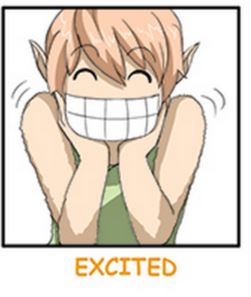 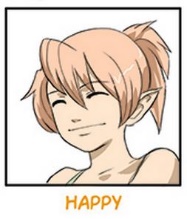 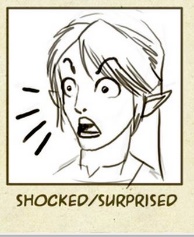 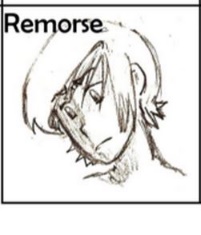 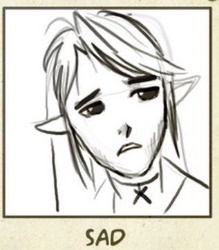 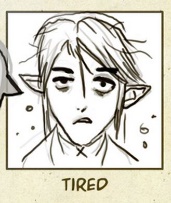 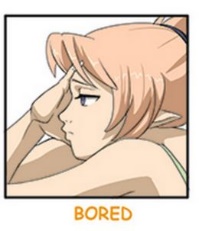 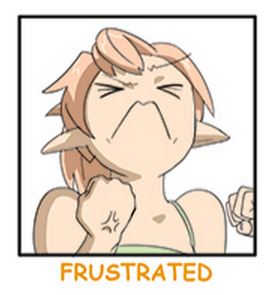 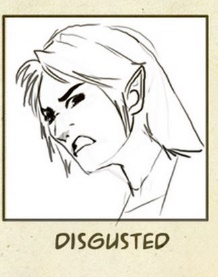 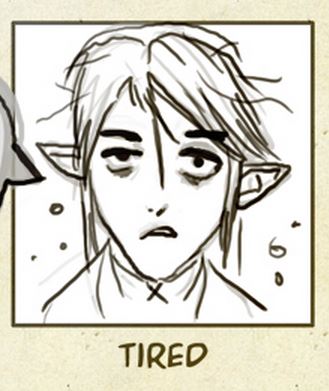 